Как мы поздравляли наших мам8 марта  - прекрасный праздник всех женщин!  И, конечно, один из любимых детских праздников в детском саду! Наши ребята  очень хотели порадовать своих мам. И это у них получилось!    Дети старшей группы пригласили мамочек в импровизированное кафе «Хорошее настроение».  Мамам было предложено необычное меню: песни, танцы, шутки, конкурсы. На помощь детям прилетел Карлсон, который  стал Ведущим праздничной программы.    Добрую улыбку вызвал весёлый танец «Варись, варись кашка».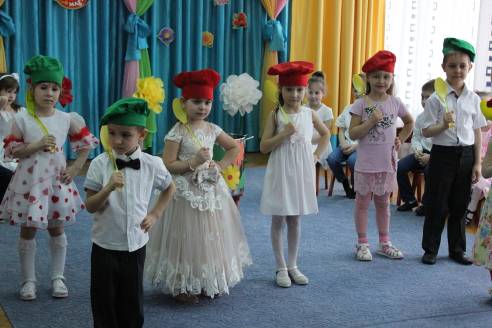 Игра «Весёлые официанты»  показала умения детей.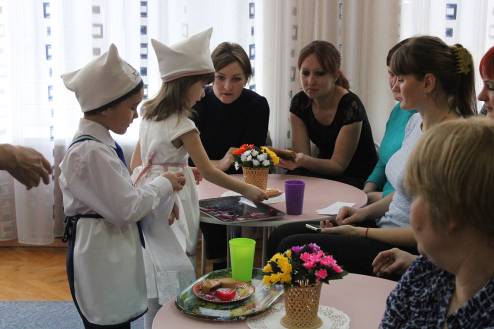 С особой теплотой  мамами и детьми  в стиле «караоке» была исполнена песня «От улыбки» В.Шаинского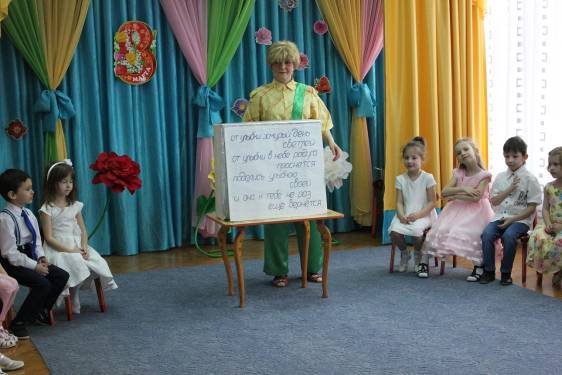        В подготовительной группе на празднике неожиданно появился Царь, который  «искал своему сыну невесту» среди девочек-красавиц. Девочки демонстрировали свои таланты: танцевали вальс с цветами, сервировали столы, одевали малышей.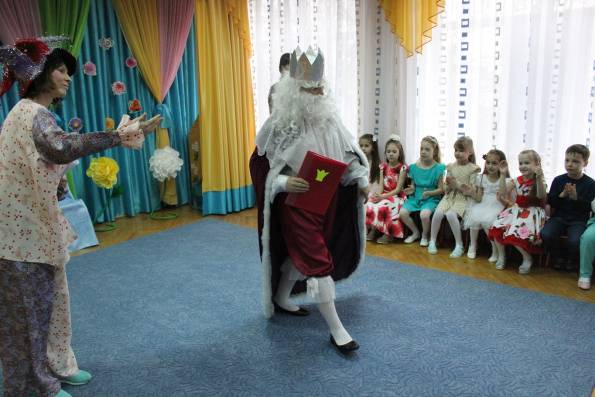 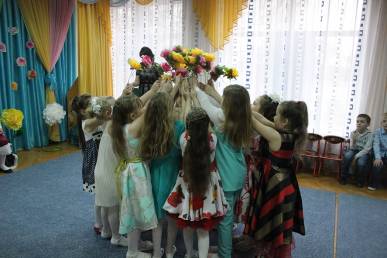 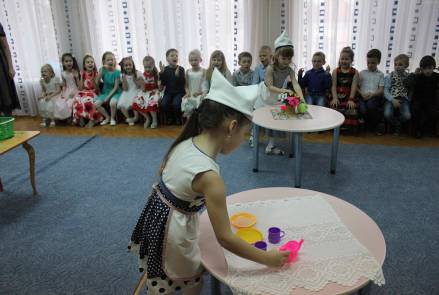 Мальчики –богатыри показали Царю, что готовы защищать девочек.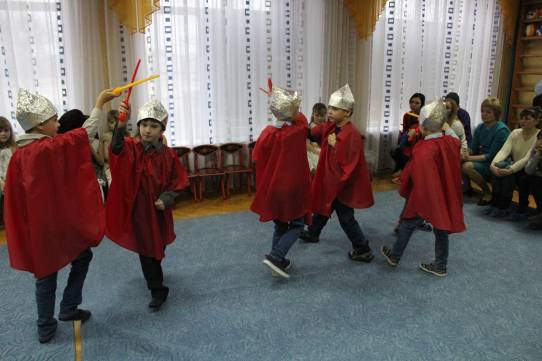 С большим удовольствием мамы играли с детьми в «Игралочки-обнималочки».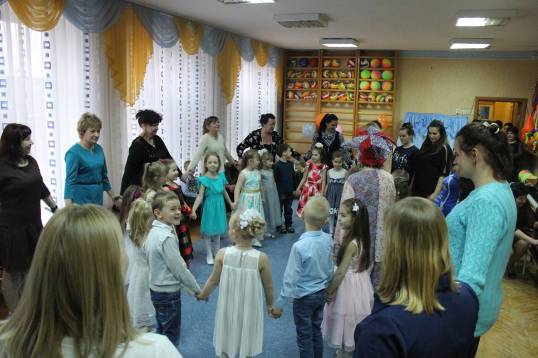 Малыши  радовались приходу Весны, танцевали  для мам, играли в весёлые игры.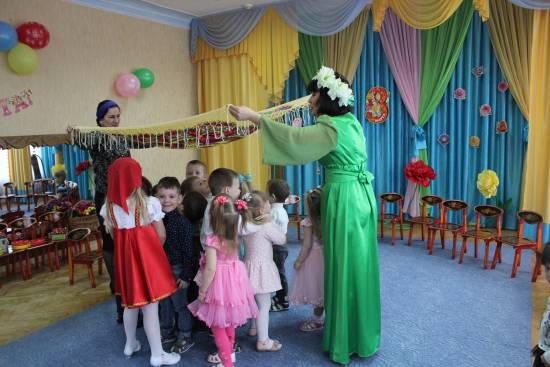                                     Музыкальный руководитель МДОБУ №2 Питенко Е.Н.